CHILDRENS NAMES:SEPTEMBER 2021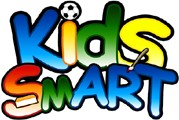 Before/After TuitionATTENDING SCHOOL:                    CIRCLE ONESchool sites:Deane MolholmSlater ThomsonWEEK OF: 9/6NO PROGRAMBefore:   -After:	-Before:   -After:	-Before:   -After:	-Before:   -After:	-WEEK OF: 9/13Sept 13	Sept 14Sept 15	Sept 16Sept 17Before: -Before: -Before: -Before:	-Before:   -After:	-After:	-After:	-After:	-After:	-WEEK OF: 9/20Sept 20Sept 21	Sept 22Before:Sept 23	Sept 24Before: -Before: -Before:   -	-Before: -After:	-After:	-After:	-After:	-After:	-WEEK OF: 9/27Sept 27Sept 28	Sept 29Before:Sept 30	Oct 1-Before:Before: -Before:   --	Before: -After:	-After:	-After:	-After:   -After:	-STEPS FOR CARE CALCULATION:Enter 1 next to the before/after sessions you will need care. '0' means NO CARE; '1' means NEED CARE.Confirm number of Before and After School sessions are correct below. Add number of children and confirm/add total.Payment must accompany calendar to reserve spot. Reduced tuition rate only given once proof of F/R status through school.Limited space available. Payment is due by the Wednesday of the prior week, however we do encourage earlier payments to secure a spot. Calendars are also required for CCAP families to reserve their space.For Safety and tracking purposes, please inform Director of any care schedule changes. NO refunds or credits for unused care.DUES CALCULATION:$ 9$ 19Before:$ After:$ Full day Care Sessions:	X$ 40$ Subtotal:X Number of Children=$ *Must provide proof of Free/Reduced qualification to select $1/session reduced tuition rate. Must be manually chosen- Standard rate is automatically selected.TOTAL DUE:$ $5/session ($10/full day) drop-in fee applies to all payments/schedules not received by Wednesday for upcoming week.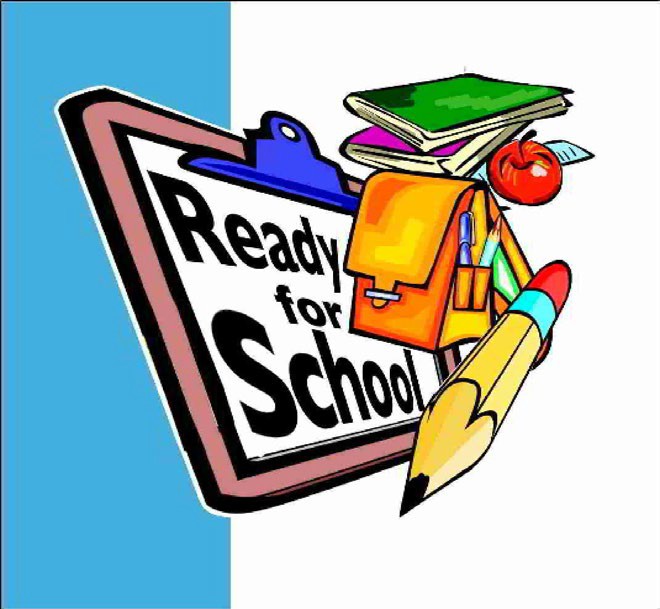 